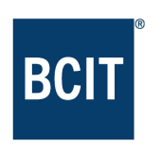 Business Overview TemplateThe Business Overview is intended to provide a brief outline of key financial considerations for a new program, and is submitted to the APQA Office together with the Notice of Intent.  If significant investment is needed to launch/deliver a new program, programs may be required to prepare a complete Business Forecast.Program elements Business overview(insert responses in unshaded rows)Program background:Program background:Name and credential of programSchool offering programEstimated program credits Identify any partnerships/collaborations (internal/external)Program contactProgram delivery:Program delivery:Anticipated program start dateAnticipated program duration (FT) or minimum time for completion (PTS)Number of intakes annuallyAnticipated student enrolment per intakeIdentify campus for program delivery Identify teaching spaces required for this program, including types (e.g. computer lab, classroom, etc.) and locations if knownIdentify whether full-time or part-time structure, cohort or course-by-courseIdentify proposed delivery model (online, blended, face-to-face)Identify courses to be delivered by other schools/departmentsIf this program delivery is being modeled on an existing one, please identify Financial considerations:Financial considerations:Identify primary sources of ongoing revenue for the program (i.e, tuition, grants, employer sponsorship, etc.)Identify ongoing delivery costs – primary cost categories (eg. faculty – FT vs PT, support staff, materials, etc)Identify services required from other departments (eg. ITS, LTC, Student Services)Start-up costs (see below)Start-up costs (see below)identify any capital equipment investments required (identify key items, estimated costs, and any potential source of funding)identify any renovations required (identify spaces and requirements, and any potential source of funding)identify estimated number of new courses to be developed